РОССИЙСКАЯ ФЕДЕРАЦИЯ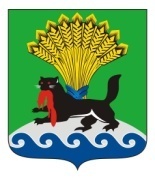 ИРКУТСКАЯ ОБЛАСТЬИРКУТСКОЕ РАЙОННОЕ МУНИЦИПАЛЬНОЕ ОБРАЗОВАНИЕАДМИНИСТРАЦИЯПОСТАНОВЛЕНИЕот «__01___»_____03__________ 2018г.					            №___120_____О проведении ведомственного контроля (мониторинга) деятельности муниципального учреждения дополнительного образования  Иркутского районного муниципального образования Пивоваровской детской школы искусствВ целях организации мероприятий по ведомственному контролю (мониторингу) за деятельностью учреждений культуры администрации Иркутского районного муниципального образования, руководствуясь Федеральным законом от 29.12.2012 № 273 – ФЗ  «Об образовании в Российской Федерации», Положением отдела культуры комитета по социальной политике администрации Иркутского районного муниципального образования, утвержденным постановлением администрации Иркутского районного муниципального образования от 12.12.2017 № 135, постановлением администрации Иркутского районного муниципального образования от 25.12.2017 № 634 «О проведении ведомственного контроля (мониторинга) деятельности муниципальных учреждений дополнительного образования отдела культуры комитета по социальной политике администрации Иркутского районного муниципального образования», статьями 39, 45, 54 Устава Иркутского районного муниципального образования, администрация Иркутского районного муниципального образованияПОСТАНОВЛЯЕТ:Продлить проведение ведомственного контроля (мониторинга) деятельности муниципального учреждения дополнительного образования  Иркутского районного муниципального образования Пивоваровской детской школы искусств до 2 марта 2018 года включительно.Опубликовать настоящее постановление в газете «Ангарские огни» и разместить в информационно-телекомуникационной сети «Интернет» на официальном сайте Иркутского районного муниципального образования www.irkraion.ru.Контроль за исполнением настоящего постановления возложить на первого заместителя Мэра района.Исполняющий обязанности Мэра                                                             И.В.Жук